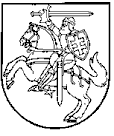 TELŠIŲ LOPŠELIS – DARŽELIS ,,MASTIS“Biudžetinė įmonė , S. Daukanto g. 35,  Telšiai  Duomenys kaupiami ir saugomi Juridinių asmenų registre, kodas 190598299 Tel. (8444)~60216 el.p.ldmastis@gmail.comVadovaudamasi Lietuvos Respublikos viešųjų pirkimų įstatymo 85 straipsnio 2 dalimi:1. Tvirtinu Telšių lopšelio – darželio „Mastis“ supaprastintų viešųjų pirkimų taisykles (pridedama). 2. Pripažįstu netekusiais galios Telšių lopšelio – darželio „Mastis“  direktorės 2014 m. vasario 27 d. įsakymą Nr. V-10 „Dėl Telšių lopšelio – darželio „Mastis“  viešųjų supaprastintų pirkimų taisyklių patvirtinimo“.           3. Nu s t a t a u, kad įsakymas įsigalioja nuo lopšelio – darželio ,,Mastis“ supaprastintų viešųjų pirkimų taisyklių  paskelbimo Centrinėje viešųjų pirkimų informacinėje sistemoje dienos.Direktorė                    	                                                                                  Danutė PopovičPATVIRTINTATelšių lopšelio - darželio „Mastis“ direktorės 2015-02-02 įsakymu Nr. V-14TELŠIŲ LOPŠELIS – DARŽELIS „MASTIS“SUPAPRASTINTŲ VIEŠŲJŲ PIRKIMŲ TAISYKLĖSTURINYSI. BENDROSIOS NUOSTATOSII. SUPAPRASTINTŲ PIRKIMŲ PASKELBIMASIII. PIRKIMO DOKUMENTŲ RENGIMAS, PAAIŠKINIMAI, TEIKIMASIV. TECHNINĖ SPECIFIKACIJA V. ALTERNATYVŪS PASIŪLYMAIVI. REIKALAVIMAI PASIŪLYMUIVII. TIEKĖJŲ KVALIFIKACIJOS PATIKRINIMASVIII. PASIŪLYMŲ NAGRINĖJIMAS, PALYGINIMAS IR VERTINIMASIX. PIRKIMO IR PRELIMINARIOJI SUTARTISX. SUPAPRASTINTŲ PIRKIMŲ BŪDAI IR JŲ PASIRINKIMO SĄLYGOSXI. SUPAPRASTINTAS ATVIRAS KONKURSASXII. SUPAPRASTINTAS NESKELBIAMAS PIRKIMASXIII. APKLAUSAXIV. GINČŲ NAGRINĖJIMASI. BENDROSIOS NUOSTATOS1. Telšių lopšelis - darželis „Mastis“ (toliau – Perkančioji organizacija) supaprastintų viešųjų pirkimų taisyklės (toliau – Taisyklės) nustato Perkančiosios organizacijos vykdomų prekių, paslaugų ir darbų supaprastintų viešųjų pirkimų būdus ir jų atlikimo procedūrų tvarką, pirkimo dokumentų rengimo ir teikimo tiekėjams reikalavimus ir ginčų nagrinėjimo procedūras.2. Perkančiosios organizacijos Taisyklės parengtos vadovaujantis Lietuvos Respublikos viešųjų pirkimų įstatymu (toliau – VPĮ) ir kitais viešuosius pirkimus (toliau – pirkimai) reglamentuojančiais teisės aktais. 3. Atlikdama supaprastintus pirkimus Perkančioji organizacija vadovaujasi VPĮ, šiomis Taisyklėmis, Lietuvos Respublikos civiliniu kodeksu (toliau – CK), kitais įstatymais, Viešųjų pirkimų tarnybos (toliau – VPT) direktoriaus įsakymais ir kitais teisės aktais, reglamentuojančiais pirkimus. 4. Perkančioji organizacija prekių, paslaugų ir darbų supaprastintus pirkimus (toliau – supaprastinti pirkimai) gali atlikti VPĮ 84 straipsnyje nustatytais atvejais.5. Perkančioji organizacija atlikdama supaprastintus pirkimus tiesiogiai vadovaujasi VPĮ I, IV ir V skyriais, tiek kiek šių skyrių nuostatų nereglamentuoja Taisyklės.6. Atlikdama supaprastintus pirkimus Perkančioji organizacija atsižvelgia į aplinkos apsaugos reikalavimus, VPT direktoriaus įsakymu patvirtintas smulkiojo ir vidutinio verslo subjektų skatinimo dalyvauti viešuosiuose pirkimuose rekomendacijas, vadovaujasi VPĮ 91 straipsnio, VPT direktoriaus įsakymu patvirtintų socialinės apsaugos reikalavimų taikymo viešuosiuose pirkimuose rekomendacijų, kitų teisės aktų nuostatomis.7. Taisyklėse naudojamos sąvokos:7.1. alternatyvus pasiūlymas – pasiūlymas, kuriame siūlomos kitokios, negu yra nustatyta pirkimo dokumentuose, pirkimo objekto charakteristikos arba pirkimo sąlygos;7.2. apklausa – supaprastinto pirkimo būdas, kai Perkančioji organizacija raštu arba žodžiu kviečia tiekėjus ar tiekėją pateikti pasiūlymus ir perka prekes, paslaugas, ar darbus iš mažiausią kainą pasiūliusio ar ekonomiškiausią pasiūlymą pateikusio tiekėjo;7.3. kvalifikacijos patikrinimas – procedūra, kurios metu tikrinama, ar tiekėjai atitinka pirkimo dokumentuose nurodytus minimalius kvalifikacijos reikalavimus;7.4. numatomo pirkimo vertė (toliau – pirkimo vertė) – Perkančiosios organizacijos numatomų sudaryti pirkimo sutarčių vertė, skaičiuojama imant visą mokėtiną sumą be pridėtinės vertės mokesčio, įskaitant visas sutarčių pasirinkimo ir pratęsimo galimybes. Pirkimo vertė skaičiuojama pirkimo pradžiai, atsižvelgiant į visas to paties tipo prekių ar paslaugų arba tam pačiam objektui skirtas darbų pirkimo sutarčių vertes;7.5. pirkimo organizatorius – Perkančiosios organizacijos vadovo įsakymu paskirtasPerkančiosios organizacijos darbuotojas, dirbantis pagal darbo sutartį (toliau – darbuotojas), kuris Taisyklių nustatyta tvarka organizuoja ir atlieka supaprastintus pirkimus, kai tokiems pirkimams atlikti nesudaroma Viešojo pirkimo komisija (toliau – Komisija);7.6. supaprastintas atviras konkursas –supaprastinto pirkimo būdas, kai kiekvienas suinteresuotas tiekėjas gali pateikti pasiūlymą;7.7. supaprastintas neskelbiamas pirkimas – supaprastinto pirkimo būdas, kai dėl Taisyklių XII skyriuje išvardintų priežasčių Perkančioji organizacija raštu kviečia vienintelį tiekėją galintį pateikti pasiūlymą ir su juo, jei taip nustatyta pirkimo sąlygose, derasi dėl pirkimo sutarties sąlygų.7.8. tiekėjų apklausa raštu – Perkančiosios organizacijos raštiškas kreipimasis į tiekėjus (-ą) su prašymu pateikti pasiūlymus. Apklausiant raštu, tiekėjai (-jas) savo pasiūlymus privalo pateikti raštu (šis terminas taikomas elektroninėmis priemonėmis perduodamai ir saugomai informacijai);7.9. tiekėjų apklausa žodžiu – Perkančiosios organizacijos žodinis kreipimasis į tiekėjus (-ą) su prašymu pateikti pasiūlymus. Taip pat galima pasinaudoti viešai tiekėjų pateikta informacija (reklama internete ir kt.) apie siūlomas prekes, paslaugas, darbus. Toks informacijos gavimas prilyginamas žodinei tiekėjų apklausai. Apklausiant žodžiu, su tiekėjais taip pat bendraujama asmeniškai arba telefonu. Tiekėjai gali, bet neprivalo pateikti savo pasiūlymų raštu.8. Kitos Taisyklėse vartojamos sąvokos nustatytos VPĮ.II. SUPAPRASTINTŲ PIRKIMŲ PASKELBIMAS9. Supaprastinti pirkimai, informaciniai pranešimai ir pranešimai dėl savanoriško exante skaidrumo, skelbiami VPĮ 86 straipsnyje nustatyta tvarka, išskyrus VPĮ 92 straipsnio 2 dalyje nustatytais atvejais.III. PIRKIMO DOKUMENTŲ RENGIMAS, PAAIŠKINIMAI, TEIKIMAS10. Pirkimo dokumentuose nustatyti reikalavimai negali dirbtinai riboti tiekėjų galimybių dalyvauti supaprastintame pirkime ar sudaryti sąlygas išskirtinai dalyvauti tik konkretiems tiekėjams.11. Atsižvelgiant į pasirinktą supaprastinto pirkimo būdą, pirkimo procedūrų vykdymo formas ir priemones, VPT direktoriaus įsakymu patvirtintas standartinių pirkimo dokumentų formas, pirkimo dokumentai turi būti parengti, vadovaujantis VPĮ 24 straipsnio nuostatomis, išskyrus šio įstatymo 24 straipsnio 2 dalies 22 punktą, taip pat pateikiant:11.1. nuorodą į Taisykles, kuriomis vadovaujantis vykdomas supaprastintas pirkimas (Taisyklių pavadinimas, patvirtinimo data, visų jų pakeitimų datos, paskelbimo būdai ir priemonės);11.2. jeigu Perkančioji organizacija pirkimą atlieka pagal VPĮ 91 straipsnio reikalavimus – nuorodą į tokį pirkimą ir reikalavimą, kad tiekėjas pagrįstų, kad jis atitinka minėtų straipsnių reikalavimus, pateikdamas kompetentingos institucijos išduotą dokumentą ar tiekėjo patvirtintą deklaraciją;11.3. kitą reikalingą informaciją apie pirkimo sąlygas ir procedūras.12. Perkančioji organizacija atlikdama supaprastintą neskelbiamą pirkimą arba apklausą, jeigu mano, kad tokia informacija yra nereikalinga, pirkimo dokumentuose gali nepateikti informacijos nurodytos VPĮ 24 straipsnio 2 dalies 5, 9, 23 punktuose, 3 ir 5 dalyse, 40 straipsnyje, 41 straipsnio 1 dalyje bei kitą VPĮ ir Taisyklėse nurodytą informaciją.13. Pirkimo dokumentai gali būti nerengiami, kai apklausa vykdoma žodžiu.14. Perkančioji organizacija pirkimo dokumentus, technines specifikacijas, dokumentų paaiškinimus (patikslinimus), taip pat atsakymus į tiekėjų klausimus, pateikia VPĮ 17 ir 27 straipsniuose nurodytomis priemonėmis ir Taisyklių 15 punkte nustatytais terminais.15. Perkančioji organizacija gavus tiekėjo prašymą, privalo, ne vėliau kaip per 1 darbo dieną pateikti pirkimo dokumentus. Tiekėjas gali paprašyti, kad Perkančioji organizacija paaiškintų pirkimo dokumentus. Perkančioji organizacija atsako į kiekvieną tiekėjo rašytinį prašymą paaiškinti pirkimo dokumentus, jeigu prašymas gautas ne vėliau kaip prieš 4 darbo dienas iki pirkimo pasiūlymų pateikimo termino pabaigos. Perkančioji organizacija į gautą prašymą atsako ne vėliau kaip per 3 darbo dienas nuo jo gavimo dienos. Perkančioji organizacija, atsakydama tiekėjui, kartu siunčia paaiškinimus ir visiems kitiems tiekėjams, kuriems ji pateikė pirkimo dokumentus, bet nenurodo, iš ko gavo prašymą duoti paaiškinimą. Jei pirkimo dokumentai buvo skelbti CVP IS, ten pat paskelbiami pirkimo dokumentų paaiškinimai. Atsakymas turi būti siunčiamas taip, kad tiekėjas jį gautų ne vėliau kaip likus 1 darbo dienai iki pasiūlymų pateikimo termino pabaigos.16. Nesibaigus pasiūlymų pateikimo terminui, Perkančioji organizacija savo iniciatyva gali paaiškinti (patikslinti) pirkimo dokumentus, tikslinant ir paskelbtą informaciją. Paaiškinimai turi būti išsiųsti (paskelbti) likus pakankamai laiko iki pasiūlymų pateikimo termino pabaigos.17. Jeigu Perkančioji organizacija rengia susitikimą su tiekėju, ji surašo šio susitikimo protokolą. Protokole fiksuojami visi šio susitikimo metu pateikti klausimai dėl pirkimo dokumentų ir atsakymai į juos. Protokolo išrašas laikomas pirkimo dokumentų paaiškinimu, kuris turi būti pateiktas tiekėjams Taisyklių 15 punkte nustatyta tvarka. 18. Jeigu pirkimo dokumentus paaiškinusi (patikslinusi) Perkančioji organizacija jų negali pateikti Taisyklių 15 ar 16 punkte nustatytais terminais, ji privalo perkelti pasiūlymų pateikimo terminą. Šis terminas nukeliamas protingumo kriterijų atitinkančiam laikui, per kurį tiekėjai, rengdami pirkimo pasiūlymus, galėtų atsižvelgti į šiuos paaiškinimus (patikslinimus) ir tinkamai parengti pasiūlymus. Perkančioji organizacija turi atsižvelgti į tai, kad paaiškinus (patikslinus) pirkimo dokumentus (pvz., sumažinus tiekėjų kvalifikacijos reikalavimus), gali atsirasti naujų tiekėjų, norinčių dalyvauti pirkime, todėl pasiūlymų pateikimo terminą reikėtų nustatyti tokį, kad šie tiekėjai spėtų susipažinti su pirkimo dokumentais ir parengti pasiūlymus.19. Jeigu pirkimo dokumentai skelbiami CVP IS, ten pat paskelbiama apie kiekvieną pirkimo pasiūlymų pateikimo termino nukėlimą, o jeigu ne – pranešimai apie termino nukėlimą išsiunčiami visiems tiekėjams, kuriems buvo pateikti pirkimo dokumentai.20. Jei Perkančioji organizacija (kai pirkimo dokumentus turi ne Perkančioji organizacija, o įgaliotoji organizacija, – ši organizacija) visų pirkimo dokumentų iš karto nepateikia, nepaskelbia ar kitaip nepaviešina (pvz., CVP IS) tiekėjams, ji ne vėliau kaip per 2 darbo dienas nuo tiekėjo prašymo gavimo dienos, privalo pirkimo dokumentus pateikti nedelsdama, bet jei prašymas yra gautas likus pakankamai laiko iki pasiūlymų pateikimo termino pabaigos.IV. TECHNINĖ SPECIFIKACIJA21. Atliekant supaprastintus pirkimus techninė specifikacija rengiama vadovaujantis VPĮ 88 straipsnio nuostatomis, VPT rekomendacijomis, energijos vartojimo efektyvumo ir aplinkos apsaugos reikalavimais ir (ar) jų kriterijais ir pan.V. ALTERNATYVŪS PASIŪLYMAI22. Skelbime apie pirkimą Perkančioji organizacija privalo nurodyti, leidžiama ar neleidžiama pateikti alternatyvius pasiūlymus. Perkančioji organizacija gali leisti pateikti alternatyvius pasiūlymus tik tuo atveju, kai pasiūlymams vertinti taikomas ekonomiškai naudingiausio pasiūlymo vertinimo kriterijus. Perkančioji organizacija nagrinėja tik tuos dalyvio pateiktus alternatyvius pasiūlymus, kurie atitinka minimalius Perkančiosios organizacijos keliamus reikalavimus.23. Perkančioji organizacija pirkimo dokumentuose nurodo minimalius reikalavimus, kuriuos turi atitikti alternatyvūs pasiūlymai, ir konkrečius jų pateikimo reikalavimus.24. Jeigu pirkdama prekes ar paslaugas Perkančioji organizacija nusprendė priimti alternatyvius pasiūlymus, ji negali atmesti alternatyvaus pasiūlymo remdamasi vien tik tuo, kad, jeigu pasiūlymas būtų pripažintas laimėjusiu, prekių pirkimas taptų paslaugų pirkimu arba atvirkščiai.VI. REIKALAVIMAI PASIŪLYMUI25. Supaprastinto skelbiamo pirkimo pasiūlymų pateikimo terminai nustatyti VPĮ 89 straipsnyje. Supaprastintuose neskelbiamuose pirkimuose Perkančioji turi nustatyti tokį pasiūlymo pateikimo terminą, kuris nepažeistų viešųjų pirkimų principų bei duotų laiko tiekėjams tinkamai parengti pasiūlymą.26. Perkančioji organizacija pirkimo dokumentuose nustatant pasiūlymų pateikimo terminus, turi nurodyti datą, valandą ir minutę. Jeigu pirkime, vykdomame ne CVP IS priemonėmis, pasiūlymas gaunamas pavėluotai, neatplėštas vokas su pasiūlymu grąžinamas jį atsiuntusiam tiekėjui. Vokas su pasiūlymu grąžinamas ir tuo atveju, jeigu pasiūlymas pateiktas neužklijuotame voke, kaip nurodyta Taisyklių 28 punkte.27. Jeigu dėl kokių nors priežasčių pirkimo dokumentai ar jų dalis buvo pareikalauti laiku, tačiau nepateikti Taisyklių 26 punkte nustatytais terminais arba jei pateikus pirkimo dokumentus paaiškėja, kad pasiūlymus galima parengti tik apsilankius darbų atlikimo vietoje ir ten susipažinus su pirkimo dokumentuose nustatytais dalykais, Perkančioji organizacija pasiūlymų pateikimo terminus privalo pratęsti tiek, kad visi suinteresuoti tiekėjai turėtų galimybę susipažinti su visa pasiūlymo parengimui reikalinga informacija, ir apie tai informuoti visus suinteresuotus tiekėjui bei paskelbti patikslindama skelbimą.28. Pirkime ne CVP IS priemonėmis, pasiūlymas turi būti pateikiamas užklijuotame voke. Jeigu Perkančioji organizacija numato pasiūlymus vertinti pagal ekonomiškai naudingiausio pasiūlymo vertinimo kriterijų, pirkimo dokumentuose privalo nurodyti, kad tiekėjai pasiūlymo kainą pateiktų viename užklijuotame voke, o likusias pasiūlymo dalis (techninius pasiūlymo duomenis, kitą informaciją ir dokumentus) – kitame užklijuotame voke. Šie abu vokai turi būti įdėti į bendrą voką, jis taip pat užklijuojamas. Pasiūlymo (su priedais) lapai turi būti sunumeruoti, susiūti ir paskutinio lapo antrojoje pusėje patvirtinti tiekėjo ar jo įgalioto asmens parašu, nurodytas tiekėjo ar jo įgalioto asmens vardas, pavardė, pareigos (jei yra) ir pasiūlymą sudarančių lapų skaičius. Kartu su kitais pasiūlymo lapais įsiuvama ir sunumeruojama pasiūlymo galiojimo užtikrinimą patvirtinančio dokumento kopija. Pasiūlymo galiojimo užtikrinimą patvirtinantis dokumentas neįsiuvamas ir nenumeruojamas, o įdedamas į bendrą voką. Tuo atveju, kai pasiūlymas yra didelės apimties ir susideda iš kelių dalių, šis reikalavimas taikomas kiekvienai pasiūlymo daliai. Reikalavimai pasiūlymą ar jo dalis pateikti vokuose, pasiūlymą sunumeruoti, susiūti, paskutinio lapo antrojoje pusėje patvirtinti tiekėjo ar jo įgalioto asmens parašu, nurodyti tiekėjo ar jo įgalioto asmens vardą, pavardę, pareigas (jei yra) ir pasiūlymą sudarančių lapų skaičių, kartu su kitais pasiūlymo lapais įsiūti ir sunumeruoti pasiūlymo galiojimo užtikrinimą patvirtinančio dokumento kopiją netaikomi, jeigu Perkančioji organizacija priima elektroninėmis priemonėmis pateiktus pasiūlymus.29. Pirkimuose ne CVP IS priemonėmis, tiekėjo prašymu Perkančioji organizacija privalo nedelsdama pateikti rašytinį patvirtinimą, kad tiekėjo pasiūlymas yra gautas, nurodydama gavimo dieną, valandą ir minutę. Taip pat Tiekėjas gali pateikti tik vieną pasiūlymą, o jeigu pirkimas suskirstytas į atskiras dalis, kurių kiekvienai numatoma sudaryti atskirą pirkimo sutartį, tiekėjas gali pateikti Perkančiajai organizacijai po vieną pasiūlymą vienai, kelioms ar visoms pirkimo dalims, kaip nurodo Perkančioji organizacija, išskyrus atvejus, kai pirkimo dokumentuose leidžiama pateikti alternatyvius pasiūlymus.30. Pasiūlymų galiojimo terminus, jų keitimą ir atšaukimą bei pasiūlymo galiojimo ir sutarties įvykdymo užtikrinimą nustato VPĮ 29 ir 30 straipsniai.31. Pirkimą vykdant CVP IS priemonėmis Perkančioji organizacija gali nustatyti reikalavimus pasiūlymui atsižvelgiant į VPĮ 17 straipsnio nuostatas, VPT direktoriaus įsakymu patvirtintą viešųjų pirkimų vykdymo naudojantis CVP IS priemonėmis vadovą, VPT rekomendacijas, Elektroninio parašo įstatymo nuostatas ir pan. Tai pat Perkančioji organizacija, vykdydama supaprastintą neskelbiamą pirkimą arba apklausą, gali nesivadovauti šio skyriaus nuostatomis ir nustatyti kitus reikalavimus pasiūlymui, nepažeidžiant viešųjų pirkimų principų ir konfidencialumo reikalavimų.VII. TIEKĖJŲ KVALIFIKACIJOS PATIKRINIMAS32. Siekiant įsitikinti, ar tiekėjas bus pajėgus įvykdyti pirkimo sutartį, vadovaujantis VPĮ 87 straipsnio nuostatomis ir atsižvelgiant į VPT direktoriaus patvirtintas Tiekėjų kvalifikacijos vertinimo metodines rekomendacijas, pirkimo dokumentuose nustatomi tiekėjų kvalifikacijos reikalavimai ir vykdomas tiekėjų kvalifikacijos patikrinimas.33. Jei Perkančioji organizacija tikrina tiekėjų kvalifikaciją, visais atvejais privalo patikrinti, ar nėra VPĮ 33 straipsnio 1 dalyje nustatytų aplinkybių. Visi kiti kvalifikacijos reikalavimai gali būti laisvai pasirenkami.34. Tiekėjų kvalifikacijos neprivaloma tikrinti, kai pirkimas vykdomas supaprastinto neskelbiamo pirkimo arba apklausos būdais.VIII. PASIŪLYMŲ NAGRINĖJIMAS, PALYGINIMAS IR VERTINIMAS35. Pasiūlymai turi būti priimami laikantis pirkimo dokumentuose nurodytos tvarkos. Ne elektroninėmis priemonėmis pavėluotai gauti vokai su pasiūlymais neatplėšiami ir grąžinami juos pateikusiems tiekėjams. Neužklijuotuose, turinčiuose mechaninių ar kitokių pažeidimų, galinčių kelti abejonių dėl pasiūlymų slaptumo vokuose pateikti pasiūlymai nepriimami ir grąžinami juos pateikusiems tiekėjams.36. Vokus su pasiūlymais atplėšia arba pradinį susipažinimą su elektroninėmis priemonėmis gautais pasiūlymais atlieka, pasiūlymus nagrinėja ir vertina supaprastintą pirkimą atliekanti Komisija ar pirkimo organizatorius.37. Perkančioji organizacija vykdydama vokų su pasiūlymais atplėšimo arba pradinio susipažinimo su elektroninėmis priemonėmis gautais pasiūlymais procedūrą vadovaujasi VPĮ 31 straipsnio nuostatomis, kiek tai kitaip nenustatyta Taisyklėse. Ši procedūra protokoluojama vadovaujantis VPT direktoriaus įsakymu patvirtintu Komisijos vokų atplėšimo procedūros protokolų privalomųjų rekvizitų aprašu. Ši procedūra netaikoma pirkimo organizatoriui.38. Apie vokų su pasiūlymais atplėšimo arba pradinio susipažinimo su elektroninėmis priemonėmis gautais pasiūlymais procedūrų metu paskelbtą informaciją raštu pranešama ir šioje procedūroje nedalyvaujantiems pasiūlymus pateikusiems tiekėjams, jeigu jie to pageidauja. Kiekvienas minėtoje procedūroje dalyvaujantis tiekėjas ar jo atstovas turi teisę asmeniškai susipažinti su viešai perskaityta informacija, tačiau supažindindama su šia informacija Perkančioji organizacija negali atskleisti tiekėjo pasiūlyme esančios konfidencialios informacijos (VPĮ 6 straipsnis).39. Pasiūlymai nagrinėjami ir vertinami konfidencialiai, nedalyvaujant pasiūlymus pateikusiems tiekėjams ar jų atstovams. Pasiūlymai gali būti vertinami atsižvelgiant į VPT direktoriaus įsakymu patvirtintas pasiūlymų vertinimo rekomendacijas.40. Perkančioji organizacija, nagrinėdama pasiūlymus:40.1. tikrina tiekėjų pasiūlymuose pateiktų kvalifikacinių duomenų atitikimą pirkimo dokumentuose nustatytiems minimaliems kvalifikacijos reikalavimams. Jeigu nustatoma, kad tiekėjo pateikti kvalifikaciniai duomenys yra neišsamūs arba netikslūs, privaloma prašyti tiekėjo juos patikslinti;40.2. tikrina, ar pasiūlymas atitinka pirkimo dokumentuose nustatytus reikalavimus;40.3. radusi pasiūlyme nurodytos kainos apskaičiavimo klaidų, privalo paprašyti dalyvių per jos nurodytą terminą ištaisyti pasiūlyme pastebėtas aritmetines klaidas, nekeičiant vokų su pasiūlymais atplėšimo posėdžio metu paskelbtos kainos. Taisydamas pasiūlyme nurodytas aritmetines klaidas, dalyvis neturi teisės atsisakyti kainos sudėtinių dalių arba papildyti kainą naujomis dalimis. Jei dalyvis per Perkančiosios organizacijos nurodytą terminą neištaiso aritmetinių klaidų ir (ar) nepaaiškina pasiūlymo, jo pasiūlymas laikomas neatitinkančiu pirkimo dokumentuose nustatytų reikalavimų;40.4. jeigu pasiūlyme nurodyta kaina, išreikšta skaičiais, neatitinka kainos, nurodytos žodžiais, teisinga laiko kainą, nurodytą žodžiais arba kaip Perkančioji organizacija nurodė pirkimo dokumentuose;40.5. kai pateiktame pasiūlyme nurodoma neįprastai maža kaina, privalo, o vykdant apklausą turi teisę, pareikalauti iš tiekėjo raštiško kainos sudėtinių dalių pagrindimo. Siekiant įsitikinti, ar pateiktame pasiūlyme nurodyta kaina yra neįprastai maža, Perkančioji organizacija vadovaujasi VPĮ 40 straipsniu, VPT direktoriaus įsakymu patvirtintu pasiūlyme nurodytos prekių, paslaugų ar darbų neįprastai mažos kainos sąvokos apibrėžimu bei atsižvelgia į VPT direktoriaus įsakymu patvirtintas pasiūlyme nurodytos prekių, paslaugų ar darbų neįprastai mažos kainos pagrindimo rekomendacijas;40.6. tikrina, ar pasiūlytos ne per didelės kainos.41. iškilus klausimų dėl pasiūlymų turinio Perkančioji organizacija gali prašyti, kad dalyviai pateiktų paaiškinimus nekeisdami pasiūlymo, dėl kurių pirkimo dokumentų reikalavimų neatitinkantis pasiūlymas taptų atitinkantis pirkimo dokumentų reikalavimus. Esant reikalui, tiekėjai ar jų atstovai gali būti kviečiami į Komisijos posėdį arba į susitikimą su pirkimo organizatoriumi, pranešant, į kokius klausimus jie turės atsakyti. Atliekant pirkimą supaprastinto neskelbiamo pirkimo ar apklausos būdu, galima derėtis dėl kainos ir kitų pasiūlymo sąlygų, tačiau negalima keisti galutinio derybų rezultato, užfiksuoto derybų (procedūras atliekant Komisijai) protokoluose ar po derybų (kai pirkimo organizatorius vykdo tiekėjo(-ų) apklausą raštu) pateiktuose galutiniuose pasiūlymuose. Kai derybų procedūrą atlieka Komisija ji turi būti protokoluojamos, protokolą pasirašo Komisijos pirmininkas ir dalyvio, su kuriuo derėtasi, įgaliotas atstovas. Derybų procedūrą atliekant pirkimo organizatoriui, apie tai pažymima supaprastinto pirkimo tiekėjų apklausos pažymoje.42. Perkančioji organizacija atmeta pasiūlymą, jeigu: 42.1. tiekėjas neatitiko minimalių kvalifikacijos reikalavimų;42.2. tiekėjas savo pasiūlyme pateikė netikslius ar neišsamius duomenis apie savo kvalifikaciją ir, Perkančiajai organizacijai prašant, nepatikslino jų;42.3. pasiūlymas neatitiko pirkimo dokumentuose nustatytų reikalavimų;42.4. buvo pasiūlyta neįprastai maža kaina ir tiekėjas Perkančiosios organizacijos prašymu nepateikė raštiško kainos sudėtinių dalių pagrindimo arba kitaip nepagrindė neįprastai mažos kainos; 42.5. visų tiekėjų, kurių pasiūlymai neatmesti dėl kitų priežasčių, buvo pasiūlytos per didelės, Perkančiajai organizacijai nepriimtinos kainos;42.6. tiekėjas pateikė pasiūlymą ir voke ir CVP IS priemonėmis;42.7. pasiūlymas arba jį sudarantys dokumentai buvo nepasirašyti arba netinkamai pasirašyti saugiu elektroniniu parašu, kaip reikalaujama Elektroninio parašo įstatyme ir pirkimo sąlygose.43. Dėl 42 punkte nurodytų priežasčių neatmesti pasiūlymai vertinami remiantis vienu iš šių kriterijų:43.1. ekonomiškai naudingiausio pasiūlymo, kai pirkimo sutartis sudaroma su dalyviu, pateikusiu Perkančiajai organizacijai naudingiausią pasiūlymą, išrinktą pagal pirkimo dokumentuose nustatytus kriterijus, susijusius su pirkimo objektu, – paprastai kokybės, kainos, techninių privalumų, estetinių ir funkcinių charakteristikų, aplinkosaugos charakteristikų, eksploatavimo išlaidų, efektyvumo, garantinio aptarnavimo ir techninės pagalbos, pristatymo datos, pristatymo laiko arba užbaigimo laiko. Pasiūlymų vertinimo kriterijais negalima pasirinkti tiekėjų kvalifikacijos kriterijų;43.2. mažiausios kainos. 44. Pirkimo dokumentuose nurodomas kiekvienam ekonomiškai naudingiausiam pasiūlymui nustatyti pasirinkto kriterijaus lyginamasis svoris. Kriterijų lyginamasis svoris gali būti išreikštas konkrečiu dydžiu arba nustatant intervalą, į kurį patenka kiekviena kriterijui priskiriama reikšmė. Tais atvejais, kai dėl pirkimo objekto ypatybių neįmanoma nustatyti kriterijų lyginamojo svorio, Perkančioji organizacija turi nurodyti pirkimo dokumentuose taikomų kriterijų svarbos eiliškumą mažėjančia tvarka.45. Prekės, paslaugos ar darbai perkami iš to tiekėjo, kuris pateikė ekonomiškai naudingiausią pasiūlymą arba pasiūlė mažiausią kainą pagal VPĮ 39 straipsnio 7 dalyje nurodyta tvarka atlikto pasiūlymų vertinimo rezultatą.46. Tais atvejais, kai vertinant ekonomiškai naudingiausio pasiūlymo vertinimo kriterijumi, kelių tiekėjų pasiūlymų ekonominis naudingumas yra vienodas, vertinant mažiausios kainos kriterijumi – kelių tiekėjų kaina yra vienoda, sudarant pasiūlymų eilę, pirmesnis į šią eilę įrašomas tiekėjas, kurio vokas su pasiūlymais įregistruotas anksčiausiai arba kurio pasiūlymas buvo pateiktas pirmiau elektroninėmis priemonėmis. Jei elektroninėmis priemonėmis atliekame pirkime dalį pasiūlymo galima pateikti voke (pvz., garantiją), tai pasiūlymo pateikimo momentas yra tuomet, kai gauta paskutinė jo dalis ir pirmesnis į pasiūlymų eilę įrašomas tas, kuris pirmas pateikė visą pasiūlymą. Laimėjusiu pasiūlymu pripažįstamas pirmuoju pasiūlymų eilėje esantis pasiūlymas.47. Informavimas apie pirkimo procedūros rezultatus vykdomas pagal VPĮ 41 straipsnio nuostatas.48. Tais atvejais, kai pasiūlymą pateikti kviečiamas tik vienas tiekėjas arba pasiūlymą pateikia tik vienas tiekėjas, jo pasiūlymas laikomas laimėjusiu, jeigu jis neatmestas pagal Taisyklių 42 punkto nuostatas.IX. PIRKIMO IR PRELIMINARIOJI SUTARTIS49. Komisija ar pirkimo organizatorius, įvykdęs pirkimo procedūras, parengia pirkimo sutarties projektą, jeigu jis nebuvo parengtas kaip pirkimo dokumentų sudėtinė dalis, suderina Perkančiojoje organizacijoje ir organizuoja pirkimo sutarties pasirašymą.50. Pirkimo sutarties privalomąsias sąlygas, sudarymo ir keitimo tvarką nustato VPĮ 18 straipsnis.51. Pirkimo sutartis gali būti sudaroma žodžiu, kai prekių ar paslaugų pirkimo sutarties vertė yra mažesnė kaip 3 tūkst. eurų be PVM ir sutartinių įsipareigojimų vykdymas nėra užtikrinamas CK nustatytais prievolių įvykdymo užtikrinimo būdais.52. Perkančioji organizacija, atlikusi supaprastintą pirkimą, gali sudaryti preliminariąją sutartį. Preliminariosios sutarties pagrindu ji gali sudaryti vieną ar kelias pagrindines sutartis. Tiek sudarydama preliminariąją sutartį, tiek jos pagrindu pagrindinę sutartį, Perkančioji organizacija vadovaujasi VPĮ, jo II skyriaus šeštuoju skirsniu bei Taisyklėmis.53. Preliminariosios sutarties pagrindu sudaroma pagrindinė sutartis, atliekant prekių ir paslaugų pirkimus, kurių pirkimo sutarties vertė yra mažesnė kaip 3 tūkst. eurų be PVM, gali būti sudaroma žodžiu. Tuo atveju, kai pagrindinė sutartis sudaroma žodžiu, VPĮ 63 straipsnyje nustatytas bendravimas su tiekėjais gali būti vykdomas žodžiu.54. Preliminariąja sutartimi šalys susitaria nustatyti sąlygas, taikomas preliminariosios sutarties pagrindu sudaromai pagrindinei pirkimo sutarčiai. Preliminariojoje sutartyje turi būti nustatytos esminės pagrindinės sutarties sąlygos: pirkimo sutarties objektas, kaina ir kiekiai ar apimtys, ar kainos, kiekių ar apimčių nustatymo sąlygos, kitos sąlygos. Sudarant pagrindinę sutartį šalys negali keisti esminių preliminariosios sutarties sąlygų. Perkančioji organizacija gali priimti sprendimą preliminariojoje sutartyje nustatyti ne tik esmines, bet ir visas jos pagrindu sudaromos pagrindinės pirkimo sutarties sąlygas.55. Perkančioji organizacija gali sudaryti preliminariąją sutartį su vienu arba su keliais tiekėjais. Tais atvejais, kai preliminarioji sutartis sudaroma su keliais tiekėjais, jų turi būti ne mažiau kaip trys, jeigu yra trys ir daugiau nustatytus kvalifikacinius reikalavimus atitinkančių ir priimtinus pasiūlymus pateikusių tiekėjų. Pagrindinė sutartis sudaroma tik su tais tiekėjais, su kuriais buvo sudaryta preliminarioji sutartis.56. Tais atvejais, kai preliminarioji sutartis sudaryta su vienu tiekėju ir joje buvo nustatytos visos pagrindinės pirkimo sutarties sąlygos, pagrindinė pirkimo sutartis sudaroma pagal preliminariojoje sutartyje nustatytas sąlygas, kreipiantis į tiekėją raštu dėl pagrindinės pirkimo sutarties sudarymo.57. Tais atvejais, kai preliminarioji sutartis sudaryta su vienu tiekėju ir joje buvo nustatytos esminės, bet ne visos pagrindinės pirkimo sutarties sąlygos, Perkančioji organizacija kreipiasi į tiekėją raštu, prašydama papildyti pasiūlymą iki nustatyto termino ir nurodo, kad papildymas negali keisti pasiūlymo esmės.58. Tais atvejais, kai preliminarioji sutartis sudaryta su keliais tiekėjais ir joje buvo nustatytos pagrindinės sutarties sąlygos, pagrindinė sutartis gali būti sudaroma neatnaujinant tiekėjų varžymosi. Preliminariojoje sutartyje nustatomos tiekėjo pasirinkimo sudaryti pagrindinę sutartį aplinkybės. Paprastai, tačiau ne visais atvejais, taikomas eiliškumo principas: Perkančioji organizacija pirmiausia raštu kreipiasi į tiekėją, kurį laiko geriausiu, siūlydama sudaryti preliminariosios sutarties pagrindu pagrindinę pirkimo sutartį. Šiam tiekėjui atsisakius sudaryti pagrindinę sutartį arba paaiškėjus, kad jis negalės tinkamai įvykdyti pagrindinės sutarties, Perkančioji organizacija raštu kreipiasi į kitą tiekėją, iš likusių tiekėjų laikomą geriausiu, siūlydama sudaryti pagrindinę sutartį, ir t. t., kol pasirenkamas tiekėjas, su kuriuo bus sudaroma pagrindinė sutartis.59. Pagrindinė sutartis preliminariosios sutarties pagrindu gali būti sudaroma iš karto, kai tiekėjas yra raštu (išskyrus pagrindinę sutartį, sudaromą žodžiu) informuojamas, kad jo pasiūlymas pripažintas laimėjusiu ir jis atrinktas sudaryti pagrindinę sutartį.X. SUPAPRASTINTŲ PIRKIMŲ BŪDAI IR JŲ PASIRINKIMO SĄLYGOS60. Supaprastinti pirkimai atliekami šiais būdais:60.1. Taisyklių XI skyriuje nustatytais atvejais – supaprastinto atviro konkurso;60.2. Taisyklių XII skyriuje nustatytais atvejais – supaprastinto neskelbiamo pirkimo.60.3. Taisyklių XIII skyriuje nustatytais atvejais – apklausos.61. Perkančioji organizacija, atlikdama supaprastintus pirkimus, vadovaudamasi VPĮ II skyriaus septinto skirsnio nuostatomis, taip pat gali taikyti elektronines procedūras – elektroninį aukcioną. Perkančioji organizacija elektroninį aukcioną gali taikyti vykdydama supaprastintą prekių ir paslaugų pirkimą supaprastinto atviro konkurso būdu. Elektroninis aukcionas taip pat gali būti taikomas atnaujinant varžymąsi tarp preliminariosios sutarties šalių, kai preliminarioji sutartis sudaryta su keliais tiekėjais, ar sudarant pirkimo sutartį pagal dinaminę pirkimo sistemą. Perkančioji organizacija vykdydama elektroninio aukciono procedūras gali vadovautis VPT direktoriaus įsakymu patvirtintomis elektroninio aukciono taikymo CVP IS priemonėmis rekomendacijomis.XI. SUPAPRASTINTAS ATVIRAS KONKURSAS62. Perkančioji organizacija supaprastintą atvirą konkursą gali atlikti visais atvejais tinkamai paskelbus apie ji Taisyklių II skyriuje nustatyta tvarka.63. Vykdant supaprastintą atvirą konkursą, dalyvių skaičius neribojamas. Jame derybos tarp Perkančiosios organizacijos ir dalyvių yra draudžiamos. Jei supaprastintame atvirame konkurse numatoma vykdyti elektroninį aukcioną, apie tai tiekėjams pranešama pirkimo dokumentuose.XII. SUPAPRASTINTAS NESKELBIAMAS PIRKIMAS64. Supaprastinto neskelbiamo pirkimo būdu, kreipiantis raštu į pasirinktą tiekėją, gali būti perkama esant bent vienai iš šių sąlygų:64.1. nustatytoms VPĮ 92 straipsnyje;64.2. kai atsiskaitoma pagal patvirtintus tarifus ir įkainius;64.3. yra tik konkretus tiekėjas, kuris gali tiekti reikalingas prekes, teikti paslaugas ar atlikti darbus ir nėra jokios kitos priimtinos alternatyvos (pvz., perkamos meninio, mokslinio pobūdžio paslaugos ir pan.);64.4. nustatytoms VPĮ 85 straipsnio 6 dalyje.65. Vykdant supaprastinto neskelbiamo pirkimo procedūrą gali būti deramasi dėl pasiūlymo sąlygų. Perkančioji organizacija pirkimo dokumentuose nurodo, ar bus deramasi arba kokiais atvejais bus deramasi, ir derėjimosi tvarką.XIII. APKLAUSA66. Apklausos būdu, pirkimo organizatoriaus arba Komisijos, vykdomi tik mažos vertės pirkimai (VPĮ 2 straipsnio 15 dalis), kviečiant skelbimu (CVP IS priemonėmis) suinteresuotus tiekėjus pateikti pasiūlymus arba raštu (žodžiu) apklausiant pasirinktus tiekėjus ar tiekėją, pagal pateiktas pirkimo sąlygas.67. Tiekėjo (-ų) apklausa žodžiu prilyginama bendravimui telefonu, el. paštu (kai laiškas ar pasiūlymas nepasirašomas el. parašu, informacija iš interneto tinklapio, skelbimai spaudoje, reklaminiai bukletai ir pan.).68. Apklausos metu gali būti deramasi dėl pasiūlymo sąlygų. Perkančioji organizacija pirkimo dokumentuose nurodo ar bus deramasi arba kokiais atvejais bus deramasi ir derėjimosi tvarką.69. Jei apklausos metu numatoma vykdyti elektroninį aukcioną, apie tai tiekėjams pranešama pirkimo dokumentuose.70. Skelbiant apklausą, pasiūlymų pateikimo terminas nustatomas vadovaujantis Taisyklių 25 punktu.71. Pirkimo vertei viršijant 15 tūkst. eurų be PVM, pirkimas privalo būti skelbiamas Taisyklių II skyriuje nustatyta tvarka ir vykdomas Komisijos. Mažesnės vertės apklausos procedūros vykdymą Komisijai, savo sprendimu, gali pavesti Perkančiosios organizacijos vadovas.72. Pirkimo vertei viršijant 3 tūkst. eurų be PVM Perkančioji organizacija apklausti tiekėjus: 72.1. raštu;72.2. ne mažiau kaip 3. 73. Pirkimo vertei neviršijant 3 tūkst. eurų be PVM Perkančioji organizacija gali apklausą vykdyti žodžiu kreipiantis į 1 tiekėją.74. Perkančioji organizacija, visais atvejais, kviesdama pateikti pasiūlymus, gali apklausti 1 tiekėją:74.1. VPĮ 92 straipsnio 3–7 dalyse nustatytais atvejais;74.2. kai atsiskaitoma pagal patvirtintus tarifus ir įkainius;74.3. kai yra tik konkretus tiekėjas, kuris gali tiekti reikalingas prekes, teikti paslaugas ar atlikti darbus ir nėra jokios kitos priimtinos alternatyvos (pvz., perkamos meninio, mokslinio pobūdžio paslaugos ir pan.).75. Atlikdama mažos vertės pirkimus ir VPĮ 85 straipsnio 6 dalyje nurodytus supaprastintus pirkimus, Perkančioji organizacija neprivalo vadovautis Taisyklių 11, 17, 22–24, 40 (išskyrus 40.3. ir 40.6.), 52 punktų reikalavimais.  XIV. GINČŲ NAGRINĖJIMAS77. Ginčų nagrinėjimas, žalos atlyginimas, pirkimo sutarties pripažinimas negaliojančia, alternatyvios sankcijos, Europos Sąjungos teisės pažeidimų nagrinėjimas atliekamas vadovaujantis VPĮ V skyriaus nuostatomis.____________________ĮSAKYMASDĖL LOPŠELIO-DARŽELIO ,,MASTIS“ VIEŠŲJŲ PIRKIMŲ TAISYKLIŲ PATVIRTINIMO2015 m. vasario 2 d. Nr. V-14Telšiai